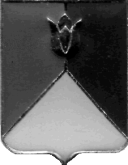 АДМИНИСТРАЦИЯ КУНАШАКСКОГОМУНИЦИПАЛЬНОГО РАЙОНА ЧЕЛЯБИНСКОЙ ОБЛАСТИ_____________________________________________________________________________________ул. Ленина, 103, Кунашак, Кунашакский район, Челябинская область 456730, Российская Федерация,телефон(35148) 2-82-75, факс 2-82-75, электронный адрес: kunashak@gov74.ruИнформация о рассмотрении обращений граждан                                                        за III квартал  2023 года В Администрацию Кунашакского муниципального района за III квартал 2023 года обратились 102 человека, из них:- в письменной форме –75, - в электронном виде - 27.На  личный прием в Администрацию Кунашакского муниципального района  обратились - 19 граждан в основном по жилищным, по вопросам газификации, ремонта дорог населенных пунктов. , ельным, социальным, газификации, дорогам.Непосредственно в Администрацию Кунашакского муниципального района поступило 76 обращений, из других источников- 26, из них:- Администрации Президента Российской Федерации – 8 обращений, - Правительства Челябинской области поступило – 9 обращений,  - Министерство строительства и инфраструктуры – 1обращение,- Министерство дорожного хозяйства- 1 обращение,- Депутат Государственной думы - 1 обращение,- Депутат Законодательного собрания – 2 обращения,- Прокуратура Кунашакского района – 4 обращения.Вопросы, содержащиеся в обращениях, распределились по тематическим разделам, следующим образом: - «Жилищно-коммунальная сфера» - 43 (коммунальное хозяйство, обеспечение жильем, государственный, муниципальный, частный жилищный фонд, оплата содержания и ремонта жилья) из них:- по жилищным вопросам – 12 (12 % от общего числа поступивших обращений), - ремонт МКД- 6;- ремонт колодцев- 5.- «Социальная политика» - 16 (социальное обеспечение, здравоохранение, образование):- оказание материальной помощи- 4,         - вопросы по мобилизованным -10,         - строительство ФАПа- 1,        - образование – 1.-   «Экономика» - 43 (природные ресурсы и охрана окружающей среды,  градостроительство и архитектура, сельское хозяйство, связь):  - ремонт дорог –  16 (15 % от общего числа поступивших обращений),- газификация поселений – 7 (7 % от общего числа поступивших обращений),- водоснабжение поселений – 7 (17 % от общего числа поступивших обращений),- землеустройство –6(выделение земельных участков, аренда),- ремонт МКД – 5,- экология – 2. По итогам рассмотрения обращений граждан раньше установленного срока (менее 27 дней) с момента регистрации рассмотрено 75 обращений, что составляет 73% от общего числа рассмотренных обращений (100 обращений).     Обращений граждан по вопросам коррупционных проявлений за III квартал 2023 год не поступало.По предоставлению муниципальных услуг обратились 438 человек.Предоставленные услуги: -  Управлением земельных и имущественных отношений – 237(аренда земельного участка, внести изменения в договор аренды земельного участка, оформление земельного участка в собственность, признание жилого     помещения непригодным (пригодным) для проживания),-  Управлением ЖКХ, строительства и энергообеспечения – 46 (принятие на   учет в качестве нуждающихся в жилых помещениях, сохранение права состоять на учете в качестве нуждающихся в улучшении жилищных   условий, выдача свидетельства о праве на получение социальной выплаты на    приобретение жилого помещения по программе «Молодая семья»),- Отделом архитектуры и градостроительства – 149 (уведомления о планируемом   строительстве ИЖД, об изменении в строительстве ИЖД, об окончании строительства ИЖД, выдача градостроительного плана, уведомления о сносе ИЖД).- Управлением социальной защиты населения - 6 (оказание материальной помощи).Мероприятия по совершенствованию работы:- размещение материалов на сайте Администрации района- обновление материалов на стенде Администрации районаПрименяется мера по информированию населения через СМИ о работе «горячих линий», графике приема граждан Главой Кунашакского муниципального района и заместителями Главы Кунашакского муниципального района.Применяется система электронного мониторинга организации работы с обращениями граждан, действует «горячая линия» для приема информации о фактах коррупции в администрации Кунашакского муниципального района, на официальном сайте в разделе обращения есть необходимая информация для отправки обращения через Интернет.Для снижения активности населения по вопросам, вызвавшим социальный резонанс, реализуются федеральные, областные и муниципальные программы, на постоянной основе разъясняются гражданам порядок рассмотрения обращений.